[Załącznik nr 1 do Wytycznych w zakresie przeprowadzania wizyt monitoringowych 
w ramach realizacji pilotażowego programu „Rehabilitacja 25 plus” – wzór]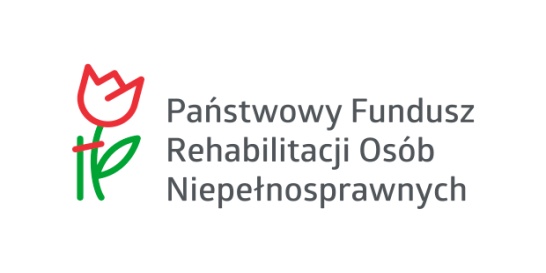 Ramowy wzór Informacji z wizyty monitoringowej (Uwaga! wzór może być modyfikowany i dostosowywany do zakresu wizyty monitoringowej)……….………….., dnia ……….…………..Informacja z wizyty monitoringowej przeprowadzonej w ramach realizacji pilotażowego programu „Rehabilitacja 25 plus”Nazwa jednostki organizacyjnej PFRON przeprowadzającej wizytę monitoringową:Data przeprowadzenia wizyty monitoringowej:Miejsce przeprowadzonej wizyty monitoringowej (nazwa, adres):Skład zespołu przeprowadzającego wizytę monitoringową (imię, nazwisko, stanowisko):Nazwa i adres adresata programu:Personel adresata programu udzielający informacji podczas wizyty monitoringowej:Nr i data umowy zawartej z PFRON:Termin realizacji programu (zgodnie z umową):Zakres wizyty monitoringowej:Ustalenia z przeprowadzonej wizyty monitoringowej:Kwestie wymagające wyjaśnienia:Stwierdzone uchybienia i/lub nieprawidłowości:Załączniki do Informacji:Lista sprawdzająca do wizyty monitoringowejitd. (o ile dotyczy)Data sporządzenia Informacji z wizyty monitoringowej:Informację z wizyty monitoringowej wraz z Listą sprawdzającą do wizyty monitoringowej sporządzono w dwóch jednobrzmiących egzemplarzach: jeden dla PFRON, drugi dla adresata programu.Pouczenie:Adresatowi programu przysługuje prawo zgłoszenia, przed podpisaniem Informacji i Listy sprawdzającej, zastrzeżeń odnośnie ustaleń zawartych w Informacji (i/lub w Liście sprawdzającej). Zastrzeżenia powinny zostać zgłoszone na piśmie w terminie 10 dni roboczych od dnia otrzymania 
z PFRON niniejszej Informacji (wraz z Listą sprawdzającą). W przypadku niedotrzymania 
ww. terminu PFRON ma prawo odmówić rozpatrzenia zgłoszonych zastrzeżeń.W przypadku braku zastrzeżeń do Informacji z wizyty monitoringowej oraz Listy sprawdzającej 
– podpisane przez adresata programu dokumenty przekazywane są do PFRON w terminie 10 dni roboczych od dnia otrzymania tych dokumentów.Podpisanie przez adresata programu Informacji z wizyty monitoringowej oraz Listy sprawdzającej jest jednoznaczne z zaakceptowaniem przez adresata programu treści ww. dokumentów.W sytuacji zgłoszenia zastrzeżeń przez adresata programu, PFRON może:stwierdzić zasadność zastrzeżeń w całości lub w części – w takiej sytuacji w terminie 10 dni roboczych od dnia otrzymania zastrzeżeń treść Informacji (i/lub Listy sprawdzającej) zostanie zmieniona i przekazana do adresata programu w celu podpisania, albostwierdzić brak zasadności zastrzeżeń i przekazać wraz z uzasadnieniem (w terminie 10 dni roboczych od dnia otrzymania zastrzeżeń) ponownie Informację z wizyty monitoringowej oraz Listę sprawdzająca w celu podpisania przez adresata programu.Po otrzymaniu po raz kolejny Informacji z wizyty monitoringowej oraz Listy sprawdzającej adresat programu (w terminie 5 dni roboczych od dnia otrzymania ww. dokumentów z PFRON):przesyła podpisaną Informację oraz podpisaną Listę sprawdzającą do PFRON, alboprzesyła do PFRON pisemne uzasadnienie odmowy podpisania Informacji i Listy sprawdzającej (wraz z niepodpisaną Informacją i Listą sprawdzającą).Odmowa podpisania przez adresata programu Informacji z wizyty monitoringowej oraz Listy sprawdzającej nie wstrzymuje sporządzenia zaleceń przez PFRON.Data i podpisy członków zespołu przeprowadzającego wizytę monitoringową (Informację podpisują wszyscy członkowie zespołu)Data i podpisy osób upoważnionych 
do reprezentacji adresata programu i zaciągania zobowiązań finansowych